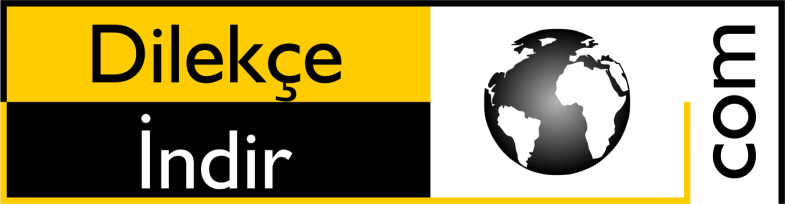 NÖB. AİLE MAHKEMESİNE                                          XXXXX                                                       DAVACI	:DİLEKÇE İNDİR, ..… ve …… ‘oğlu/kızı, .... doğumlu , …. İli, …. İlçesi, ….. Köyü nüfusuna kayıtlı  halen…………………… adresinde  ikamet eder. T.C. KİMLİK NO	:00000000000DAVALI	:XXXXX XXXXXX, ..… ve …… ‘oğlu/kızı, .... doğumlu , …. İli, …. İlçesi, ….. Köyü nüfusuna kayıtlı  halen…………………… adresinde  ikamet eder. T.C. KİMLİK NO	:00000000000DAVA			: Boşanma  (Akıl Hastalığı Nedeniyle)AÇIKLAMA		:1)- Yukarıda açık kimlik bilgileri yazılı Davalı olan eşim XXXXX XXXXXX 00/00/2021 tarihinde …….. Belediyesi Evlendirme Memurluğunda evlendik.                  		2-Dilekçem ekinde sunduğum kayıtlardan da anlaşılacağı üzere Müşterek evliliğimiz ….. tarihinde başlamıştır.                           	3)-Bu evlilikten müşterek …, isminde …  çocuğumuz olmuştur.                         	4)-Evlilik birlikteliğimiz ilk başlarda gayet iyi gitmesine rağmen davalı eşimde ………… meydana gelen rahatsızlık nedeniyle, evlilik birlikteliğini sağlayamamaktayız.                   		6)-Davalı ……..… Ruh Sağlığı ve Hastalıkları Hastanesinin 00/00/2020 tarih ve …. nolu raporu bulunmaktadır. Raporu dilekçem ekinde mahkemenize sunuyorum.                           	7)- Davalı hastalığı yüzünden kimi zaman şuurunu yitirmekte ve bana ve aile fertlerine zarar verebilmektedir.                            	8)-Davalının akıl hastası olup da bu yüzden benim ve çocukların ortak hayatını çekilmez hâle getirmektedir. Hastalığın iyleşmesine olanak bulunmadığı …… Ruh Sağlığı ve Hastalıkları Hastanesinin. …. tarih ve ….  Sayılı sağlık Kurulu Raporu ile tespit edilmiştir.                      		8)- Çocuğun velayetinin bana verilmesi, çocuğun yararına olacaktır.			9)-Küçük bakım iaşe giyim ve her tür gider için davalının da katkı sunması gerektiği yasa gereğidir. …….. yanında olan müşterek çockukaları ….. için 000,00 TL tedbir nafakası olarak karın kesinleşme sonrası için ise her ay iştirak nafakası olarak davalıdan tahsiline karar verilmesini talep ediyoruz.                        	10)-Ben Davalı ile evlenirken büyük bir mutluluk duyarak evlendim.  Eşimle evliliğin bir ömür boyu mutlu ve huzurlu bir biçimde süreceği inancı ve hayali besledim Ancak davalının hastalığı nedeniyle yapmış olduğu davranışlar yüzünden toplum içerisinde küçük düşürülmem, tüm gayretlerime karşı davalının iyileşmemesi, büyük bir hayal kırıklığına neden oldu. Davalı tarafından oluşturulan ve müvekkilde oluşan manevi keder, üzüntü moral bozukluğunu kısmen hafifletmesi amacıyla tamamen kusurlu olan davalıdan ****,00 TL manevi tazminat talep etme zorunluluğu hasıl olmuştur HUKUKİ NEDENLER : 4721 Sayılı TMK ve ilgili yasa DELİLLER 		:Tanık beyanları, rapor, sair hususlarSONUÇ VE  İSTEM : Yukarıda ifade ettiğimiz nedenlerle davamızın kabulü ile;			1) Davacının evlilik birliğini devam ettirme yönünde herhangi bir ihtimalin kalmadığı anlaşılacağından tarafların BOŞANMALARINA;			2) Müşterek çocuk ……………’nın velayetinin tarafıma verilmesine;			3) Çocuk için her ay ****,00 TL tedbir nafakası, kararın kesinleşmesiyle birlikte her ay iştirak nafakası olarak davalıdan tahsiline;			4) Davacı için, davalı aleyhine **.***,00 TL manevi tazminata hükmedilmesi kararı verilmesini talep ederim.                                                                                                                                 Davacı                                                                                                                               Adı Soyadı                                                                                                                                   İmzaEki:1-Nüfus Kayıt Tablosu